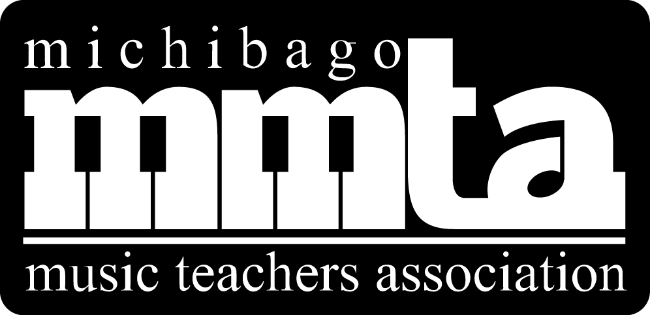 2018-2019 Parent GuideVisit our home on the web for updates and informationwww.MMTAWisconsin.org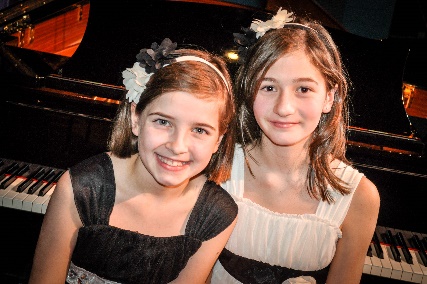 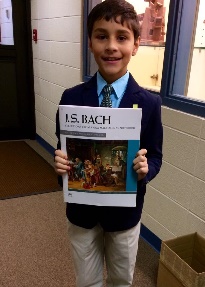 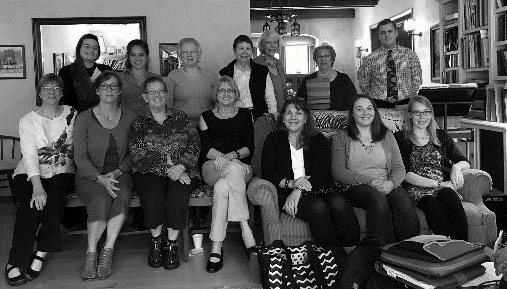 Follow us on Facebook!	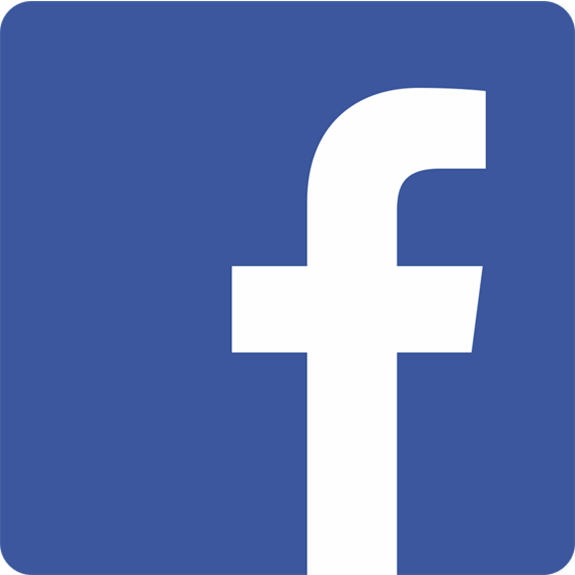 www.facebook.com/MichibagoMusicTeachersAssociatio                        MMTA EventsMaster ClassesEach year we invite distinguished guest artists, composers, and teachers to give master classes with opportunities for our students to gain valuable critique. Fall FestivalThis competition by grade level divisions has a different theme each year, such as Baroque, Contemporary, Spanish, Sonatina, etc. and students prepare music based on the theme. Winners from each division participate in a winner’s recital at the end of the day. All students receive a certificate for participation and winners receive a gold sticker on their certificate. Spring FestivalThis competition by grade level divisions alternates between a Composition Festival and a Classical Improvisation Festival.District Auditions and Badger State CompetitionStudents prepare various repertoire, test their theory skills with a musicianship exam, and earn points toward awards as they progress each year. Students in state track have the opportunity to advance onto the state competition.Young Musical Stars ConcertTop students are selected by their teachers to perform at the beautiful Stefanie H. Weill Center in Sheboygan for this exciting series of concerts. AwardsMichibago supports students of our member teachers by offering awards to further their musical growth. The awards are funded through generous donations as well as through programs sponsored by our organization. Students are invited to apply! Talk to your teacher or see our website for a complete list and description of awards.Music Study AwardJohn Michael Kohler Arts Center Senior Honor RecitalSummer Music Camp AwardTravel GrantsFestival Fee AwardAccompanying AwardEvent LocationsLakeland UniversityW3718 South Dr, Plymouth, WI 53073Stefanie H. Weill Center826 N 8th St, Sheboygan, WI 53081Silver Lake College2406 S Alverno Rd, Manitowoc, WI 54220UW River Falls410 S 3rd St, River Falls, WI 54022UW Whitewater410 S 3rd St, River Falls, WI 54022UW Oshkosh800 Algoma Blvd, Oshkosh, WI 54901John Michael Kohler Arts Center608 New York Ave, Sheboygan, WI 530812018/2019 MMTA Event CalendarOctoberSaturday, Oct. 20		20th/21st Century Music Festival DeadlineTuesday, Oct. 30		SLC Piano Days DeadlineNovemberSaturday, Nov. 3		Piano DaysSilver Lake CollegeSaturday, Nov. 17	20th/21st Century Music FestivalLakeland CollegeJanuary Friday, Jan. 18		JMKAC Senior Honors Recital DeadlineFebruarySaturday, Feb. 2		District Auditions DeadlineMarchSaturday, March 2		District AuditionsLakeland UniversityFriday, March 8		Young Musical Stars DeadlineApril Saturday, April 13		Composition Festival DeadlineSaturday, April 27		Composition FestivalMaySaturday, May 4	10th Annual Young Musical Stars Concert Stefanie H. Weill CenterSunday, May 5	JMKAC Senior Honors RecitalJohn Michael Kohler Arts CenterSaturday, May 11	Badger Competition NorthwestUW River FallsBadger Competition South & Non-Keyboard UW WhitewaterSunday, May 19	Badger Competition NortheastUW OshkoshEvents subject to change.Get the most up to date info from your music teacher or at www.MMTAWisconsin.org.